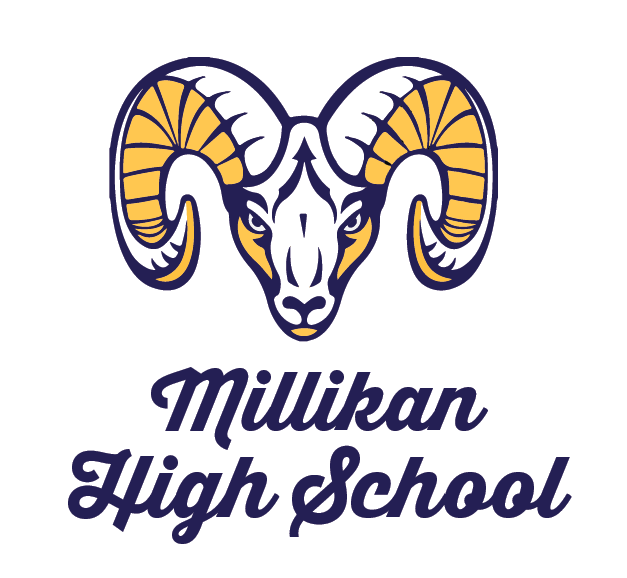 Rams Football Banner Sponsorship FormCompany Name:         Address:                         Phone:                            Email:                             * Supporting Sport/Program/SLC:   FOOTBALL            (If applicable)*Please note that all funds collected from on-campus advertising must be deposited into an on-campus ASB or school account. Booster Clubs or other outside organizations may not collect profits from on-campus sales, as these funds must be applied directly to the students on the campus in which the advertising will take place.Gate Banner Requirements:Banner size is 4x6 HorizontalAll sponsors will supply Millikan High School ASB with the banner they wish to have displayedBanners must have at least a 3” border in Navy or Gold and one include of the following in school colors (Navy and/or Gold) elsewhere on the designBanners must include one of the following statements/logos:"Supporting Millikan Football""Proud sponsor of the Rams Football""Go Rams!" Millikan High School Football Logo (Millikan ASB will supply digital files if needed)Pop up field sideline banner Requirements:Banner sizes are 4ft x 2.3ft Horizontal oval Millikan Football will supply Millikan High School ASB with the banner the business wish to have displayedThe bottom of the banner will include the following statement:"Proudly Supports Millikan Football"Approval:ALL proofs MUST be approved by Millikan ASB before printing. Please send image files via email to Andrea Itson aitson@lbschoosl.netPricing: $1000.00 for football season (8/15 – 11/15, extending into December for CIF) for outside fence locations (Street facing) North Fields (Football Stadium and Soccer Field)                            $650.00 for every home football game (8/23, 8/30, 9/20, 9/27, 10/11, adding any Home game for CIF) for the football field sideline pop up banner. Indicate the banner are choosing:___ Gate Banner ($1000) ___Field Sideline Banner ($650) CHECKS ARE TO BE MADE PAYABLE TO MILLIKAN HIGH SCHOOL AND SUBMITTED WITH THIS FORMFinal placement of banners will be determined by the ASB office on a first-come, first served basis. Questions: Andrea Itson, Activities Director, 562.425.7441 ext. 4807 aitson@lbschools.net            Daisy Grundhauser, Activities Secretary,  562.425.7441 ext. 4806 dgrundhauser@lbschools.net            Romeo Pellum, Football Coach, 562.425.7441 ext 4117 THANK YOU FOR YOUR SPONSORSHIP OF MILLIKAN HIGH SCHOOL!!TAX ID FURNISHED UPON RECEIPT OF DONATION